CHERIE Cherie.149445@2freemail.com CAREER GOAL: Administrative Staff / Accounting Assistant /           Cashier / SecretaryI’m an experienced Accounting Staff/ Administrative Assistant in the Phillippines looking for new opportunity and career enhancement within a large or small operation in Dubai.As an Accounting Assistant, I have previous experience in handling the accounting process issues such as accounts payable, monitoring of accounts receivable, Check preparation, handling local warrants, petty cash reimbursement (Cash on hand), other government mandated policies.Technical SkillsOutlookWordExcelPowerPointQuickbook s SoftwareSun SystemIefastractMembershipsJunior Financial Executives of the PhilippinesEDUCATIONDr. Filemon C. Aguilar Memorial CollegeB.S Business Administration major in Financial Management (June 2010 – April 2011)Libertad National High School      (1999 to 2003)Surallah Central Elementary School (1993 to 1999)EMPLOYMENTAccounting AssistantPryce Pharmaceuticals, Inc.Skyland Plaza Condominium Sen. Gil Puyat Ave., Makati City(June 10, 2015 – June 30, 2017)          Job Description Process payments and documents such as invoices, journal vouchers, employee reimbursements, and statements.Monitors Accounts Receivable and follow-up collectionsLocal Warrants or petty cash and make changes according to specific instructions.Processes and manages Accounts Payable and request check preparation.Handles and manages government requirements such as BIR tax declaration, SSS, Philhealth and PAG-IBIG.Prepares Monthly Purchases Reports by Vendor, Product and GroupPrepares Monthly Withholding Tax Report by Vendor , Product and GroupArrange money to be delivered to the bankRenewal of Business PermitPreparation of Employees Annual Income Tax FormPerforms related work as assignedAccounting AssistantFastcargo Logistics Corp.235 FMW Building, Tierra Nueva SubdivisionAlabang, Muntinlupa(July 11, 2011 – June 9, 2015)         Job DescriptionReceives Truckers Sub-con billing every WednesdayProcess Truckers Sub-con billing with 5 days term through IEFAST Process Truckers Sub-con billing with 15 days term through IEFASTProcess Truckers Sub-con billing with 60 days term through IEFASTPrepares Request Order (RO) for Monthly SuppliesPrepares Monthly Report for AccrualPrepares Monthly Report for Re-accrualPrepares Monthly Reconciliation Prepares billing for Advances Sub-conPrepares billing for Affiliates and follow-up collectionPrepares reconciliation for every sub-con truckerFacilitates Asset tagging every yearProcess Petty Cash Fund of Off-site/OperationsPERSONAL  INTERESTSTraveling | Reading | Web BrowsingOTHERSEmployment Visa – VisitREFERENCESReferences are available on request.I hereby certify that the above information is true and correct to the best of my knowledge and belief.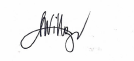 